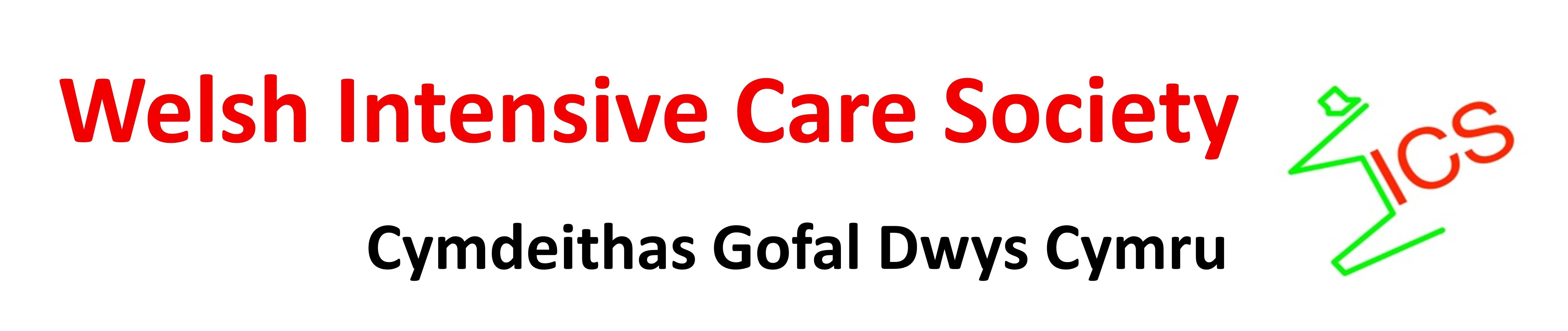 Welsh Intensive Care Society Research AwardsPlease complete and return electronically to Dr Ceri Lynch (WICSARG Lead) or Mrs Sharon Norman (WICS Secretary) on wicsarg@gmail.com or wicssecretary@gmail.com by the advertised deadline.Does this research require approval of a Research Ethics Committee	Yes / NoHas ethical approval been obtained	Yes / NoThis application should be submitted with the support of the Clinical or University Department Lead and the Research Grant Administration of your Hospital or University.ApplicantsApplicantsApplicantsApplicantsLead ApplicantApplicant 2Applicant 3SurnameFirst nameTitleCurrent postCorresponding applicantCorresponding applicantNameAddressTelephoneFaxEmailInstitution Administering Grant if ApprovedInstitution Administering Grant if ApprovedNameDepartmentAddressWhere will the work be undertaken?Title of the proposed research (not exceeding 20 words). Include study design in title.Plain English summary: Summary of the proposed research (not exceeding 300 words)Background / Study goals and objectives (not exceeding 500 words)Overview of study design (not exceeding 1500 words). Include proposed patient inclusion / exclusion criteria, recruitment and informed consent, data collection and data analysisHow does this research benefit the NHS in Wales? Consider current priorities in Wales (not exceeding 500 words)Patient and public involvement (not exceeding 500 words). If no PPI involvement, state why.Overview of quality assurance, data management and confidentiality (max 500 words)Summary of the expected outcomes and dissemination plan (not exceeding 500 words)References (no more than 5 references)Proposed starting dateProposed duration (in months)Curriculum Vitae of Lead ApplicantCurriculum Vitae of Lead ApplicantSurnameFirst nameDate of birthPrimary Qualification (Degree, University, Class and Date)Higher Degree(s) (Degree, University, Class and Date)Current Post and previous posts (past 5 years)Significant publications (Up to 5, published in the last 10 years or ‘in press’)Significant publications (Up to 5, published in the last 10 years or ‘in press’)Curriculum Vitae of 2nd ApplicantCurriculum Vitae of 2nd ApplicantSurnameFirst nameDate of birthPrimary Qualification (Degree, University, Class and Date)Higher Degree(s) (Degree, University, Class and Date)Current Post and previous posts (past 5 years)Significant publications (Up to 5, published in the last 10 years or ‘in press’)Significant publications (Up to 5, published in the last 10 years or ‘in press’)Curriculum Vitae of 3rd ApplicantCurriculum Vitae of 3rd ApplicantSurnameFirst nameDate of birthPrimary Qualification (Degree, University, Class and Date)Higher Degree(s) (Degree, University, Class and Date)Current Post and previous posts (past 5 years)Significant publications (Up to 5, published in the last 10 years or ‘in press’)Significant publications (Up to 5, published in the last 10 years or ‘in press’)Summary of Support RequestedSummary of Support RequestedSummary of Support RequestedCategoryDetailsCostStaff costsConsumablesEquipmentOtherTotalIs this project receiving funding from other grant making organisations?  Yes / NoIs this project receiving funding from other grant making organisations?  Yes / NoOrganisationAmount of fundingSignatures of ApplicantsSignatures of ApplicantsNameSignature and date1.2.3.Head of DepartmentHead of DepartmentNamePositionInstitutionAddressTelephoneFaxEmailSignature and dateAdministrative Authority (e.g. R&D Lead)Administrative Authority (e.g. R&D Lead)NamePositionInstitutionAddressTelephoneFaxEmailSignature and date